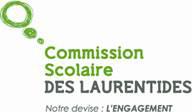 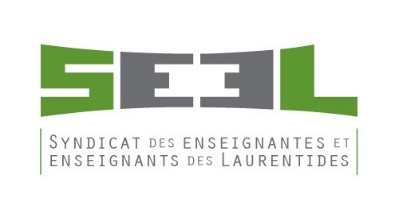 Identification de l’élèveNom et prénom : 	Date de naissance : Degré scolaire en cours : 	Année scolaire : Titulaire ou tuteur : 	École : Lorsque l’enseignante ou l’enseignant perçoit chez l’élève des difficultés qui persistent malgré les interventions qu’elle ou il a effectuées et les services d’appui auxquels elle ou il a pu avoir accès, elle ou il peut soumettre la situation à la direction d’école à l’aide du présent formulaire (conformément à 8-907).Motif du signalement ou de la demande de l’enseignante ou de l’enseignant	A)	Demande de mettre en place des services d’appui ou de les réviser, conformément à 8-9.07.	B)	Demande de mettre en place du PI ou de sa révision par l’équipe du plan d’intervention, conformément à 8-9.09.	C)	Demande de reconnaître l’élève comme présentant des difficultés d’apprentissage, conformément à la lettre d’entente hors convention (juin 2011, FSE-CSQ).	D)	Demande de reconnaître l’élève comme présentant des troubles du comportement, conformément à l’Annexe 19 (définition A) 1)).	E)	Demande d’assurer le suivi de l’élève présentant un handicap ou des troubles graves de comportement, conformément à l’Annexe 19 (définition 3) B) B.1) B.2) B.3) ou A) 2) et l’annexe 47).Présence des personnes souhaitées :  TES	 Orthopédagogue	 Psychoéducateur (trice)	Autre : L’enseignante ou l’enseignant doit obligatoirement compléter la section à la page 3 décrivant la problématique, les interventions effectuées et, au besoin, les services demandés.Signature de l’enseignante ou de l’enseignant :	Date :Suivi de la demande par la direction de l’école, conformément à 8-9.08 A.la décision ci-après doit être communiquée par écrit à l’enseignante ou l’enseignantDemande reçue le :		Par :* Après avoir reçu l’exposé de la situation de l’enseignante ou l’enseignant, la direction fait connaître par écrit sa décision dans la mesure du possible, dans les dix jours ouvrables qui suivent la réception de ce formulaire. Dans le cadre de sa décision, la direction de l’école pose différentes actions adaptés à la situation, le cas échéant, notamment au regard des services d’appui pouvant être accordés. Sur demande de l’enseignante ou de l’enseignant, la direction de l’école lui fait connaître les motifs de sa décision dans le cas où celle-ci ne rencontre pas ses attentes (conformément à 8-9.08).	La demande est acceptée :		Demande A) Les services mis en place ou révisés seront :		Demande B) C) D) E) La date de convocation de l’équipe du plan d’intervention ou du comité AD HOC sera :		La demande de l’enseignante ou l’enseignant ne peut être reçue. Autre(s) suivi(s) possible(s) :Signature de la direction :	Date :Description de la problématiqueL’élève présente des difficultés d’apprentissage :	 Lecture	 Écriture	 Mathématique	Réservé au préscolaire :	 Communication	 AutonomiePrécisez la nature des difficultés observées :L’élève présente des difficultés de comportement :	 Sur-réactifs en regard des stimuli de 		l’environnement	 Sous-réactifs en regard des stimuli de 		l’environnementPrécisez la nature des comportements observés :	 Persistance des comportements	 Constance des comportements	 Fréquence des comportements	 Intensité des comportements	 Difficulté marquée dans les relations avec ses 		pairs	 Attitude généralisée de retrait ou de 		passivité	 Capacité d’attention et de concentration 		réduite dans l’ensemble de sa vie scolaireInterventions mises en placePrécisez les interventions de niveaux 1 et 2 qui ont été mises en place :Précisez les interventions de niveaux 1 et 2 qui ont été mises en place :Si la demande consiste en la mise en place ou la révision des servicesPrécisez les services d’appui actuellement offerts :Précisez les services d’appui demandés :